TTM FreeStore Volunteer ApplicationTransition Town Media (TTM) is dedicated to helping our community thrive through sharing, collaboration, building a local economy, and caring for the Earth. We strongly encourage you to visit the TTM website (www.transitiontownmedia.org) to learn more about our mission and philosophy. TTM members are given first priority when filling volunteer openings.Please fill out this Application if you wish to volunteer at the TTM FreeStore. Information on this form will be kept confidential and will help us find the most satisfying and appropriate volunteer opportunity for you. You may give your application to a volunteer during store hours or submit it electronically to a Volunteer Coordinator at MediaTTMFreeStore@gmail.com. Email or text/call 610-453-3094 if you have questions. If we are accepting new volunteers, an interview will be granted.
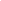 Name:  Name:  Birthday (month, date):Birthday (month, date):Birthday (month, date):Birthday (month, date):Birthday (month, date):Birthday (month, date):Birthday (month, date):Birthday (month, date):Birthday (month, date):Birthday (month, date):Address:Address:City:City:State:State:State:State:State:Zip Code:  Zip Code:  Zip Code:  Zip Code:  Zip Code:  Zip Code:  Phone:Cell:Cell:Cell:Home:Home:Home:Home:Prefer: TextPrefer: TextPrefer: TextPrefer: TextPrefer: TextPrefer: TextPrefer: TextEmailEmailEmail:Email:Emergency contact (name/phone):  Emergency contact (name/phone):  Emergency contact (name/phone):  Emergency contact (name/phone):  Emergency contact (name/phone):  Emergency contact (name/phone):  Emergency contact (name/phone):  Emergency contact (name/phone):  Emergency contact (name/phone):  Emergency contact (name/phone):  Can you use Facebook for FreeStore news? Can you use Facebook for FreeStore news? Can you use Facebook for FreeStore news? Can you use Facebook for FreeStore news? Can you use Facebook for FreeStore news? Can you use Facebook for FreeStore news? Can you use Facebook for FreeStore news? Can you use Facebook for FreeStore news? Can you use Facebook for FreeStore news? Can you use Facebook for FreeStore news? Can you use Facebook for FreeStore news? Can you use Facebook for FreeStore news?  If yes, your Facebook name? If yes, your Facebook name? If yes, your Facebook name? If yes, your Facebook name? If yes, your Facebook name? If yes, your Facebook name? If yes, your Facebook name? If yes, your Facebook name? If yes, your Facebook name? If yes, your Facebook name? If yes, your Facebook name? If yes, your Facebook name? If yes, your Facebook name? If yes, your Facebook name?What special talents or skills do you have that would benefit our organization?What special talents or skills do you have that would benefit our organization?What special talents or skills do you have that would benefit our organization?What special talents or skills do you have that would benefit our organization?What special talents or skills do you have that would benefit our organization?What special talents or skills do you have that would benefit our organization?What special talents or skills do you have that would benefit our organization?What special talents or skills do you have that would benefit our organization?What special talents or skills do you have that would benefit our organization?What special talents or skills do you have that would benefit our organization?What special talents or skills do you have that would benefit our organization?What special talents or skills do you have that would benefit our organization?What special talents or skills do you have that would benefit our organization?What special talents or skills do you have that would benefit our organization?What special talents or skills do you have that would benefit our organization?What special talents or skills do you have that would benefit our organization?What special talents or skills do you have that would benefit our organization?What special talents or skills do you have that would benefit our organization?What special talents or skills do you have that would benefit our organization?What special talents or skills do you have that would benefit our organization?What special talents or skills do you have that would benefit our organization?What special talents or skills do you have that would benefit our organization?What special talents or skills do you have that would benefit our organization?What special talents or skills do you have that would benefit our organization?What special talents or skills do you have that would benefit our organization?What special talents or skills do you have that would benefit our organization?What special talents or skills do you have that would benefit our organization?What special talents or skills do you have that would benefit our organization?What special talents or skills do you have that would benefit our organization?What special talents or skills do you have that would benefit our organization?What special talents or skills do you have that would benefit our organization?What special talents or skills do you have that would benefit our organization?What special talents or skills do you have that would benefit our organization?What special talents or skills do you have that would benefit our organization?What special talents or skills do you have that would benefit our organization?What special talents or skills do you have that would benefit our organization?What special talents or skills do you have that would benefit our organization?Check all days/times you are often available:  Check all days/times you are often available:  Check all days/times you are often available:  Check all days/times you are often available:  Check all days/times you are often available:  Check all days/times you are often available:  Check all days/times you are often available:  Check all days/times you are often available:  Check all days/times you are often available:  Check all days/times you are often available:  Check all days/times you are often available:  Check all days/times you are often available:  Check all days/times you are often available:    Wed  10-12  Wed  10-12  Wed  10-12  Wed  10-12  Wed  10-12  Wed  10-1212-212-212-24-64-66-86-8Other:Other:     Saturday   10-12        Saturday   10-12        Saturday   10-12        Saturday   10-12        Saturday   10-12   12-212-2  Sunday  Sunday  Sunday  Sunday12-212-22-42-42-42-4Mon, Tues, Thurs, Fri?Mon, Tues, Thurs, Fri?Mon, Tues, Thurs, Fri?Mon, Tues, Thurs, Fri?Mon, Tues, Thurs, Fri?Mon, Tues, Thurs, Fri?Mon, Tues, Thurs, Fri?Mon, Tues, Thurs, Fri?Mon, Tues, Thurs, Fri?Mon, Tues, Thurs, Fri?Do you have any physical limitations?Do you have any physical limitations?Do you have any physical limitations?Do you have any physical limitations?Do you have any physical limitations?Do you have any physical limitations?Do you have any physical limitations?Do you have any physical limitations?Do you have any physical limitations?Do you have any physical limitations?Do you have any physical limitations?Do you have any physical limitations?Do you have any physical limitations?Do you have any physical limitations?Do you have any physical limitations?Do you have any physical limitations?Do you have any physical limitations?Do you have any physical limitations?Do we have your permission to do a background check?  Do we have your permission to do a background check?  Do we have your permission to do a background check?  Do we have your permission to do a background check?  Do we have your permission to do a background check?  Do we have your permission to do a background check?  Do we have your permission to do a background check?  Do we have your permission to do a background check?  Do we have your permission to do a background check?  Do we have your permission to do a background check?  Do we have your permission to do a background check?  Do we have your permission to do a background check?  Do we have your permission to do a background check?  Do we have your permission to do a background check?  Do we have your permission to do a background check?  Do we have your permission to do a background check?  Do we have your permission to do a background check?  Do we have your permission to do a background check?  Employer name (if currently employed)Employer name (if currently employed)Employer name (if currently employed)Employer name (if currently employed)Employer name (if currently employed)Employer name (if currently employed)Employer name (if currently employed)Employer name (if currently employed)Employer name (if currently employed)Employer name (if currently employed)Employer name (if currently employed)Employer name (if currently employed)Employer name (if currently employed)Employer name (if currently employed)Employer name (if currently employed)Employer name (if currently employed)Employer name (if currently employed)Employer name (if currently employed)Where have you volunteered in the last 5 years?Where have you volunteered in the last 5 years?Where have you volunteered in the last 5 years?Where have you volunteered in the last 5 years?Where have you volunteered in the last 5 years?Where have you volunteered in the last 5 years?Where have you volunteered in the last 5 years?Where have you volunteered in the last 5 years?Where have you volunteered in the last 5 years?Where have you volunteered in the last 5 years?Where have you volunteered in the last 5 years?Where have you volunteered in the last 5 years?Where have you volunteered in the last 5 years?Where have you volunteered in the last 5 years?Where have you volunteered in the last 5 years?Where have you volunteered in the last 5 years?Where have you volunteered in the last 5 years?Where have you volunteered in the last 5 years?Do you know anyone who currently volunteers at the FreeStore:  Do you know anyone who currently volunteers at the FreeStore:  Do you know anyone who currently volunteers at the FreeStore:  Do you know anyone who currently volunteers at the FreeStore:  Do you know anyone who currently volunteers at the FreeStore:  Do you know anyone who currently volunteers at the FreeStore:  Do you know anyone who currently volunteers at the FreeStore:  Do you know anyone who currently volunteers at the FreeStore:  Do you know anyone who currently volunteers at the FreeStore:  Do you know anyone who currently volunteers at the FreeStore:  Do you know anyone who currently volunteers at the FreeStore:  Do you know anyone who currently volunteers at the FreeStore:  Do you know anyone who currently volunteers at the FreeStore:  Do you know anyone who currently volunteers at the FreeStore:  Do you know anyone who currently volunteers at the FreeStore:  Do you know anyone who currently volunteers at the FreeStore:  Do you know anyone who currently volunteers at the FreeStore:  Do you know anyone who currently volunteers at the FreeStore:  Do you know anyone who currently volunteers at the FreeStore:  Do you know anyone who currently volunteers at the FreeStore:  Do you know anyone who currently volunteers at the FreeStore:  Do you know anyone who currently volunteers at the FreeStore:  Please provide name, phone number and e-mail address for 3 references, including your current employer, if employed.Please provide name, phone number and e-mail address for 3 references, including your current employer, if employed.Please provide name, phone number and e-mail address for 3 references, including your current employer, if employed.Please provide name, phone number and e-mail address for 3 references, including your current employer, if employed.Please provide name, phone number and e-mail address for 3 references, including your current employer, if employed.Please provide name, phone number and e-mail address for 3 references, including your current employer, if employed.Please provide name, phone number and e-mail address for 3 references, including your current employer, if employed.Please provide name, phone number and e-mail address for 3 references, including your current employer, if employed.Please provide name, phone number and e-mail address for 3 references, including your current employer, if employed.Please provide name, phone number and e-mail address for 3 references, including your current employer, if employed.Please provide name, phone number and e-mail address for 3 references, including your current employer, if employed.Please provide name, phone number and e-mail address for 3 references, including your current employer, if employed.Please provide name, phone number and e-mail address for 3 references, including your current employer, if employed.Please provide name, phone number and e-mail address for 3 references, including your current employer, if employed.Please provide name, phone number and e-mail address for 3 references, including your current employer, if employed.Please provide name, phone number and e-mail address for 3 references, including your current employer, if employed.Please provide name, phone number and e-mail address for 3 references, including your current employer, if employed.Please provide name, phone number and e-mail address for 3 references, including your current employer, if employed.Please provide name, phone number and e-mail address for 3 references, including your current employer, if employed.Please provide name, phone number and e-mail address for 3 references, including your current employer, if employed.Please provide name, phone number and e-mail address for 3 references, including your current employer, if employed.Please provide name, phone number and e-mail address for 3 references, including your current employer, if employed.Please provide name, phone number and e-mail address for 3 references, including your current employer, if employed.Please provide name, phone number and e-mail address for 3 references, including your current employer, if employed.Please provide name, phone number and e-mail address for 3 references, including your current employer, if employed.Please provide name, phone number and e-mail address for 3 references, including your current employer, if employed.Please provide name, phone number and e-mail address for 3 references, including your current employer, if employed.Please provide name, phone number and e-mail address for 3 references, including your current employer, if employed.Please provide name, phone number and e-mail address for 3 references, including your current employer, if employed.Please provide name, phone number and e-mail address for 3 references, including your current employer, if employed.Please provide name, phone number and e-mail address for 3 references, including your current employer, if employed.Please provide name, phone number and e-mail address for 3 references, including your current employer, if employed.Please provide name, phone number and e-mail address for 3 references, including your current employer, if employed.Please provide name, phone number and e-mail address for 3 references, including your current employer, if employed.Please provide name, phone number and e-mail address for 3 references, including your current employer, if employed.Please provide name, phone number and e-mail address for 3 references, including your current employer, if employed.Please provide name, phone number and e-mail address for 3 references, including your current employer, if employed.We would love to know more about you! Please attach a current copy of your resume with this application (not required).We would love to know more about you! Please attach a current copy of your resume with this application (not required).We would love to know more about you! Please attach a current copy of your resume with this application (not required).We would love to know more about you! Please attach a current copy of your resume with this application (not required).We would love to know more about you! Please attach a current copy of your resume with this application (not required).We would love to know more about you! Please attach a current copy of your resume with this application (not required).We would love to know more about you! Please attach a current copy of your resume with this application (not required).We would love to know more about you! Please attach a current copy of your resume with this application (not required).We would love to know more about you! Please attach a current copy of your resume with this application (not required).We would love to know more about you! Please attach a current copy of your resume with this application (not required).We would love to know more about you! Please attach a current copy of your resume with this application (not required).We would love to know more about you! Please attach a current copy of your resume with this application (not required).We would love to know more about you! Please attach a current copy of your resume with this application (not required).We would love to know more about you! Please attach a current copy of your resume with this application (not required).We would love to know more about you! Please attach a current copy of your resume with this application (not required).We would love to know more about you! Please attach a current copy of your resume with this application (not required).We would love to know more about you! Please attach a current copy of your resume with this application (not required).We would love to know more about you! Please attach a current copy of your resume with this application (not required).We would love to know more about you! Please attach a current copy of your resume with this application (not required).We would love to know more about you! Please attach a current copy of your resume with this application (not required).We would love to know more about you! Please attach a current copy of your resume with this application (not required).We would love to know more about you! Please attach a current copy of your resume with this application (not required).We would love to know more about you! Please attach a current copy of your resume with this application (not required).We would love to know more about you! Please attach a current copy of your resume with this application (not required).We would love to know more about you! Please attach a current copy of your resume with this application (not required).We would love to know more about you! Please attach a current copy of your resume with this application (not required).We would love to know more about you! Please attach a current copy of your resume with this application (not required).We would love to know more about you! Please attach a current copy of your resume with this application (not required).We would love to know more about you! Please attach a current copy of your resume with this application (not required).We would love to know more about you! Please attach a current copy of your resume with this application (not required).We would love to know more about you! Please attach a current copy of your resume with this application (not required).We would love to know more about you! Please attach a current copy of your resume with this application (not required).We would love to know more about you! Please attach a current copy of your resume with this application (not required).We would love to know more about you! Please attach a current copy of your resume with this application (not required).We would love to know more about you! Please attach a current copy of your resume with this application (not required).We would love to know more about you! Please attach a current copy of your resume with this application (not required).We would love to know more about you! Please attach a current copy of your resume with this application (not required).As a volunteer, I agree to abide by the policies and procedures of the TTM FreeStore.  I understand that I will be volunteeringAs a volunteer, I agree to abide by the policies and procedures of the TTM FreeStore.  I understand that I will be volunteeringAs a volunteer, I agree to abide by the policies and procedures of the TTM FreeStore.  I understand that I will be volunteeringAs a volunteer, I agree to abide by the policies and procedures of the TTM FreeStore.  I understand that I will be volunteeringAs a volunteer, I agree to abide by the policies and procedures of the TTM FreeStore.  I understand that I will be volunteeringAs a volunteer, I agree to abide by the policies and procedures of the TTM FreeStore.  I understand that I will be volunteeringAs a volunteer, I agree to abide by the policies and procedures of the TTM FreeStore.  I understand that I will be volunteeringAs a volunteer, I agree to abide by the policies and procedures of the TTM FreeStore.  I understand that I will be volunteeringAs a volunteer, I agree to abide by the policies and procedures of the TTM FreeStore.  I understand that I will be volunteeringAs a volunteer, I agree to abide by the policies and procedures of the TTM FreeStore.  I understand that I will be volunteeringAs a volunteer, I agree to abide by the policies and procedures of the TTM FreeStore.  I understand that I will be volunteeringAs a volunteer, I agree to abide by the policies and procedures of the TTM FreeStore.  I understand that I will be volunteeringAs a volunteer, I agree to abide by the policies and procedures of the TTM FreeStore.  I understand that I will be volunteeringAs a volunteer, I agree to abide by the policies and procedures of the TTM FreeStore.  I understand that I will be volunteeringAs a volunteer, I agree to abide by the policies and procedures of the TTM FreeStore.  I understand that I will be volunteeringAs a volunteer, I agree to abide by the policies and procedures of the TTM FreeStore.  I understand that I will be volunteeringAs a volunteer, I agree to abide by the policies and procedures of the TTM FreeStore.  I understand that I will be volunteeringAs a volunteer, I agree to abide by the policies and procedures of the TTM FreeStore.  I understand that I will be volunteeringAs a volunteer, I agree to abide by the policies and procedures of the TTM FreeStore.  I understand that I will be volunteeringAs a volunteer, I agree to abide by the policies and procedures of the TTM FreeStore.  I understand that I will be volunteeringAs a volunteer, I agree to abide by the policies and procedures of the TTM FreeStore.  I understand that I will be volunteeringAs a volunteer, I agree to abide by the policies and procedures of the TTM FreeStore.  I understand that I will be volunteeringAs a volunteer, I agree to abide by the policies and procedures of the TTM FreeStore.  I understand that I will be volunteeringAs a volunteer, I agree to abide by the policies and procedures of the TTM FreeStore.  I understand that I will be volunteeringAs a volunteer, I agree to abide by the policies and procedures of the TTM FreeStore.  I understand that I will be volunteeringAs a volunteer, I agree to abide by the policies and procedures of the TTM FreeStore.  I understand that I will be volunteeringAs a volunteer, I agree to abide by the policies and procedures of the TTM FreeStore.  I understand that I will be volunteeringAs a volunteer, I agree to abide by the policies and procedures of the TTM FreeStore.  I understand that I will be volunteeringAs a volunteer, I agree to abide by the policies and procedures of the TTM FreeStore.  I understand that I will be volunteeringAs a volunteer, I agree to abide by the policies and procedures of the TTM FreeStore.  I understand that I will be volunteeringAs a volunteer, I agree to abide by the policies and procedures of the TTM FreeStore.  I understand that I will be volunteeringAs a volunteer, I agree to abide by the policies and procedures of the TTM FreeStore.  I understand that I will be volunteeringAs a volunteer, I agree to abide by the policies and procedures of the TTM FreeStore.  I understand that I will be volunteeringAs a volunteer, I agree to abide by the policies and procedures of the TTM FreeStore.  I understand that I will be volunteeringAs a volunteer, I agree to abide by the policies and procedures of the TTM FreeStore.  I understand that I will be volunteeringAs a volunteer, I agree to abide by the policies and procedures of the TTM FreeStore.  I understand that I will be volunteeringAs a volunteer, I agree to abide by the policies and procedures of the TTM FreeStore.  I understand that I will be volunteeringat my own risk and agree to hold TTM harmless in the event of any accident, injury or health problem which may arise fromat my own risk and agree to hold TTM harmless in the event of any accident, injury or health problem which may arise fromat my own risk and agree to hold TTM harmless in the event of any accident, injury or health problem which may arise fromat my own risk and agree to hold TTM harmless in the event of any accident, injury or health problem which may arise fromat my own risk and agree to hold TTM harmless in the event of any accident, injury or health problem which may arise fromat my own risk and agree to hold TTM harmless in the event of any accident, injury or health problem which may arise fromat my own risk and agree to hold TTM harmless in the event of any accident, injury or health problem which may arise fromat my own risk and agree to hold TTM harmless in the event of any accident, injury or health problem which may arise fromat my own risk and agree to hold TTM harmless in the event of any accident, injury or health problem which may arise fromat my own risk and agree to hold TTM harmless in the event of any accident, injury or health problem which may arise fromat my own risk and agree to hold TTM harmless in the event of any accident, injury or health problem which may arise fromat my own risk and agree to hold TTM harmless in the event of any accident, injury or health problem which may arise fromat my own risk and agree to hold TTM harmless in the event of any accident, injury or health problem which may arise fromat my own risk and agree to hold TTM harmless in the event of any accident, injury or health problem which may arise fromat my own risk and agree to hold TTM harmless in the event of any accident, injury or health problem which may arise fromat my own risk and agree to hold TTM harmless in the event of any accident, injury or health problem which may arise fromat my own risk and agree to hold TTM harmless in the event of any accident, injury or health problem which may arise fromat my own risk and agree to hold TTM harmless in the event of any accident, injury or health problem which may arise fromat my own risk and agree to hold TTM harmless in the event of any accident, injury or health problem which may arise fromat my own risk and agree to hold TTM harmless in the event of any accident, injury or health problem which may arise fromat my own risk and agree to hold TTM harmless in the event of any accident, injury or health problem which may arise fromat my own risk and agree to hold TTM harmless in the event of any accident, injury or health problem which may arise fromat my own risk and agree to hold TTM harmless in the event of any accident, injury or health problem which may arise fromat my own risk and agree to hold TTM harmless in the event of any accident, injury or health problem which may arise fromat my own risk and agree to hold TTM harmless in the event of any accident, injury or health problem which may arise fromat my own risk and agree to hold TTM harmless in the event of any accident, injury or health problem which may arise fromat my own risk and agree to hold TTM harmless in the event of any accident, injury or health problem which may arise fromat my own risk and agree to hold TTM harmless in the event of any accident, injury or health problem which may arise fromat my own risk and agree to hold TTM harmless in the event of any accident, injury or health problem which may arise fromat my own risk and agree to hold TTM harmless in the event of any accident, injury or health problem which may arise fromat my own risk and agree to hold TTM harmless in the event of any accident, injury or health problem which may arise fromat my own risk and agree to hold TTM harmless in the event of any accident, injury or health problem which may arise fromat my own risk and agree to hold TTM harmless in the event of any accident, injury or health problem which may arise fromat my own risk and agree to hold TTM harmless in the event of any accident, injury or health problem which may arise fromat my own risk and agree to hold TTM harmless in the event of any accident, injury or health problem which may arise fromat my own risk and agree to hold TTM harmless in the event of any accident, injury or health problem which may arise fromat my own risk and agree to hold TTM harmless in the event of any accident, injury or health problem which may arise fromany volunteer work performed for TTM.  I agree that all the work I do is on a volunteer basis and I am not eligible to receiveany volunteer work performed for TTM.  I agree that all the work I do is on a volunteer basis and I am not eligible to receiveany volunteer work performed for TTM.  I agree that all the work I do is on a volunteer basis and I am not eligible to receiveany volunteer work performed for TTM.  I agree that all the work I do is on a volunteer basis and I am not eligible to receiveany volunteer work performed for TTM.  I agree that all the work I do is on a volunteer basis and I am not eligible to receiveany volunteer work performed for TTM.  I agree that all the work I do is on a volunteer basis and I am not eligible to receiveany volunteer work performed for TTM.  I agree that all the work I do is on a volunteer basis and I am not eligible to receiveany volunteer work performed for TTM.  I agree that all the work I do is on a volunteer basis and I am not eligible to receiveany volunteer work performed for TTM.  I agree that all the work I do is on a volunteer basis and I am not eligible to receiveany volunteer work performed for TTM.  I agree that all the work I do is on a volunteer basis and I am not eligible to receiveany volunteer work performed for TTM.  I agree that all the work I do is on a volunteer basis and I am not eligible to receiveany volunteer work performed for TTM.  I agree that all the work I do is on a volunteer basis and I am not eligible to receiveany volunteer work performed for TTM.  I agree that all the work I do is on a volunteer basis and I am not eligible to receiveany volunteer work performed for TTM.  I agree that all the work I do is on a volunteer basis and I am not eligible to receiveany volunteer work performed for TTM.  I agree that all the work I do is on a volunteer basis and I am not eligible to receiveany volunteer work performed for TTM.  I agree that all the work I do is on a volunteer basis and I am not eligible to receiveany volunteer work performed for TTM.  I agree that all the work I do is on a volunteer basis and I am not eligible to receiveany volunteer work performed for TTM.  I agree that all the work I do is on a volunteer basis and I am not eligible to receiveany volunteer work performed for TTM.  I agree that all the work I do is on a volunteer basis and I am not eligible to receiveany volunteer work performed for TTM.  I agree that all the work I do is on a volunteer basis and I am not eligible to receiveany volunteer work performed for TTM.  I agree that all the work I do is on a volunteer basis and I am not eligible to receiveany volunteer work performed for TTM.  I agree that all the work I do is on a volunteer basis and I am not eligible to receiveany volunteer work performed for TTM.  I agree that all the work I do is on a volunteer basis and I am not eligible to receiveany volunteer work performed for TTM.  I agree that all the work I do is on a volunteer basis and I am not eligible to receiveany volunteer work performed for TTM.  I agree that all the work I do is on a volunteer basis and I am not eligible to receiveany volunteer work performed for TTM.  I agree that all the work I do is on a volunteer basis and I am not eligible to receiveany volunteer work performed for TTM.  I agree that all the work I do is on a volunteer basis and I am not eligible to receiveany volunteer work performed for TTM.  I agree that all the work I do is on a volunteer basis and I am not eligible to receiveany volunteer work performed for TTM.  I agree that all the work I do is on a volunteer basis and I am not eligible to receiveany volunteer work performed for TTM.  I agree that all the work I do is on a volunteer basis and I am not eligible to receiveany volunteer work performed for TTM.  I agree that all the work I do is on a volunteer basis and I am not eligible to receiveany volunteer work performed for TTM.  I agree that all the work I do is on a volunteer basis and I am not eligible to receiveany volunteer work performed for TTM.  I agree that all the work I do is on a volunteer basis and I am not eligible to receiveany volunteer work performed for TTM.  I agree that all the work I do is on a volunteer basis and I am not eligible to receiveany volunteer work performed for TTM.  I agree that all the work I do is on a volunteer basis and I am not eligible to receiveany volunteer work performed for TTM.  I agree that all the work I do is on a volunteer basis and I am not eligible to receiveany volunteer work performed for TTM.  I agree that all the work I do is on a volunteer basis and I am not eligible to receiveany monetary or non-monetary payment or reward. TTM reserves the right to limit new volunteers or terminate existingany monetary or non-monetary payment or reward. TTM reserves the right to limit new volunteers or terminate existingany monetary or non-monetary payment or reward. TTM reserves the right to limit new volunteers or terminate existingany monetary or non-monetary payment or reward. TTM reserves the right to limit new volunteers or terminate existingany monetary or non-monetary payment or reward. TTM reserves the right to limit new volunteers or terminate existingany monetary or non-monetary payment or reward. TTM reserves the right to limit new volunteers or terminate existingany monetary or non-monetary payment or reward. TTM reserves the right to limit new volunteers or terminate existingany monetary or non-monetary payment or reward. TTM reserves the right to limit new volunteers or terminate existingany monetary or non-monetary payment or reward. TTM reserves the right to limit new volunteers or terminate existingany monetary or non-monetary payment or reward. TTM reserves the right to limit new volunteers or terminate existingany monetary or non-monetary payment or reward. TTM reserves the right to limit new volunteers or terminate existingany monetary or non-monetary payment or reward. TTM reserves the right to limit new volunteers or terminate existingany monetary or non-monetary payment or reward. TTM reserves the right to limit new volunteers or terminate existingany monetary or non-monetary payment or reward. TTM reserves the right to limit new volunteers or terminate existingany monetary or non-monetary payment or reward. TTM reserves the right to limit new volunteers or terminate existingany monetary or non-monetary payment or reward. TTM reserves the right to limit new volunteers or terminate existingany monetary or non-monetary payment or reward. TTM reserves the right to limit new volunteers or terminate existingany monetary or non-monetary payment or reward. TTM reserves the right to limit new volunteers or terminate existingany monetary or non-monetary payment or reward. TTM reserves the right to limit new volunteers or terminate existingany monetary or non-monetary payment or reward. TTM reserves the right to limit new volunteers or terminate existingany monetary or non-monetary payment or reward. TTM reserves the right to limit new volunteers or terminate existingany monetary or non-monetary payment or reward. TTM reserves the right to limit new volunteers or terminate existingany monetary or non-monetary payment or reward. TTM reserves the right to limit new volunteers or terminate existingany monetary or non-monetary payment or reward. TTM reserves the right to limit new volunteers or terminate existingany monetary or non-monetary payment or reward. TTM reserves the right to limit new volunteers or terminate existingany monetary or non-monetary payment or reward. TTM reserves the right to limit new volunteers or terminate existingany monetary or non-monetary payment or reward. TTM reserves the right to limit new volunteers or terminate existingany monetary or non-monetary payment or reward. TTM reserves the right to limit new volunteers or terminate existingany monetary or non-monetary payment or reward. TTM reserves the right to limit new volunteers or terminate existingany monetary or non-monetary payment or reward. TTM reserves the right to limit new volunteers or terminate existingany monetary or non-monetary payment or reward. TTM reserves the right to limit new volunteers or terminate existingany monetary or non-monetary payment or reward. TTM reserves the right to limit new volunteers or terminate existingany monetary or non-monetary payment or reward. TTM reserves the right to limit new volunteers or terminate existingany monetary or non-monetary payment or reward. TTM reserves the right to limit new volunteers or terminate existingany monetary or non-monetary payment or reward. TTM reserves the right to limit new volunteers or terminate existingany monetary or non-monetary payment or reward. TTM reserves the right to limit new volunteers or terminate existingany monetary or non-monetary payment or reward. TTM reserves the right to limit new volunteers or terminate existingvolunteers at the sole discretion of TTM.volunteers at the sole discretion of TTM.volunteers at the sole discretion of TTM.volunteers at the sole discretion of TTM.volunteers at the sole discretion of TTM.volunteers at the sole discretion of TTM.volunteers at the sole discretion of TTM.volunteers at the sole discretion of TTM.volunteers at the sole discretion of TTM.volunteers at the sole discretion of TTM.volunteers at the sole discretion of TTM.volunteers at the sole discretion of TTM.volunteers at the sole discretion of TTM.volunteers at the sole discretion of TTM.volunteers at the sole discretion of TTM.volunteers at the sole discretion of TTM.volunteers at the sole discretion of TTM.volunteers at the sole discretion of TTM.volunteers at the sole discretion of TTM.volunteers at the sole discretion of TTM.volunteers at the sole discretion of TTM.volunteers at the sole discretion of TTM.volunteers at the sole discretion of TTM.volunteers at the sole discretion of TTM.volunteers at the sole discretion of TTM.volunteers at the sole discretion of TTM.volunteers at the sole discretion of TTM.volunteers at the sole discretion of TTM.volunteers at the sole discretion of TTM.volunteers at the sole discretion of TTM.volunteers at the sole discretion of TTM.volunteers at the sole discretion of TTM.volunteers at the sole discretion of TTM.volunteers at the sole discretion of TTM.volunteers at the sole discretion of TTM.volunteers at the sole discretion of TTM.volunteers at the sole discretion of TTM.Signature  Signature  Signature  DateDateDateNotes from Volunteer Coordinator: 